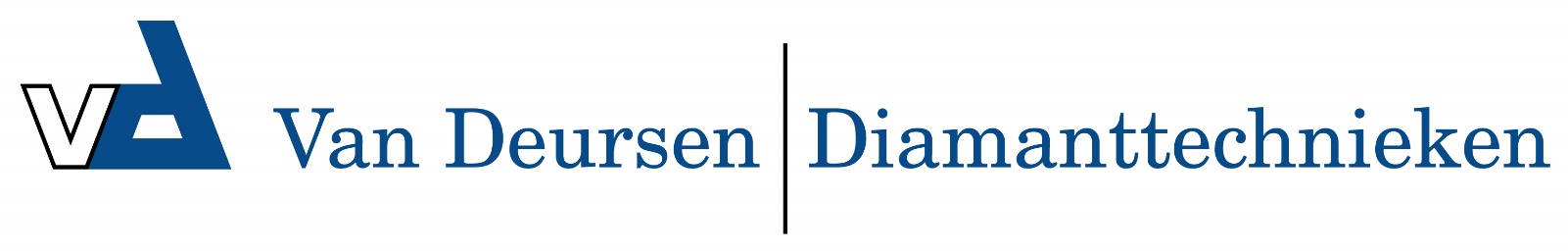 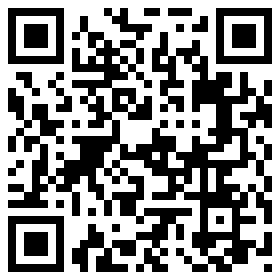 Slang Ø 51 - Ø 38 mm konisch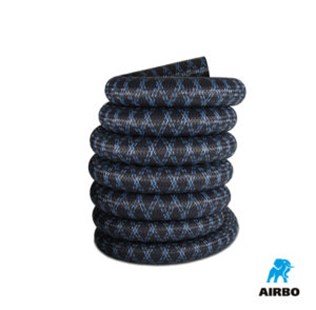 Slang ø51 – ø38mm konisch:– 6m slang excl. wartels | 500558
– 6m slang incl. twee wartels | 500575
– 6m slang incl. wartel/ Festool adapter | 500658